Angles in Parallel LinesState whether each pair of shaded angles is alternate, corresponding or co-interior.(a)			(b)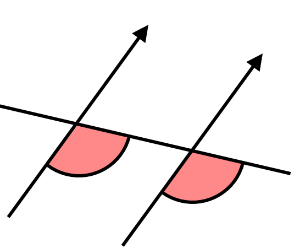 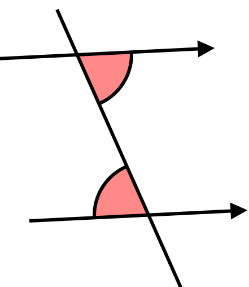 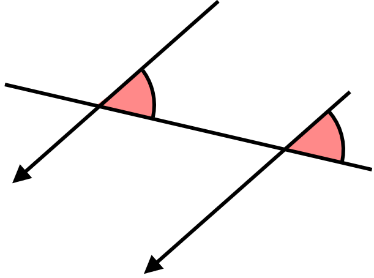 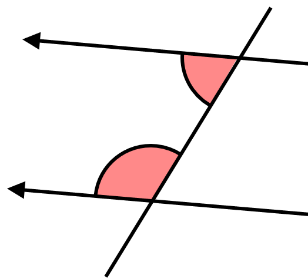 (c)			(d)	Using the diagram below, write down all the pairs of (a) alternate angles(b) corresponding angles(c) co-interior angles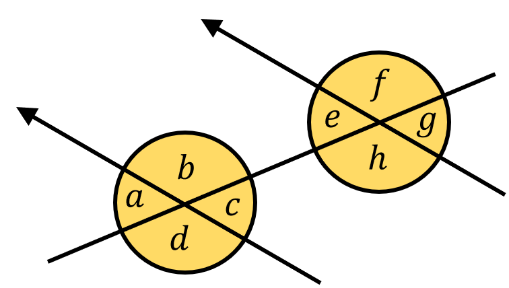 Decide whether each of these statements are true or false.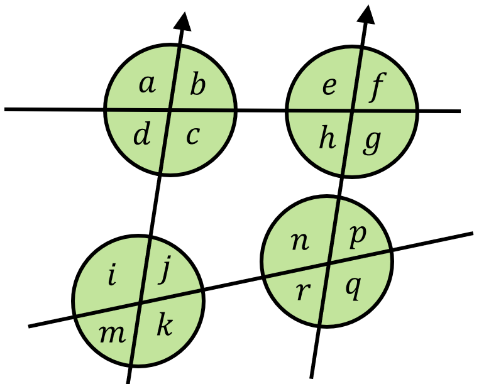 (a)  and  are co-interior angles(b)  and  are corresponding angles(c)  and  are co-interior angles(d)  and are alternate angles(e)  and  are co-interior angles(f)  and  are alternate angles(g)  and  are corresponding anglesAngles in Parallel LinesState whether each pair of shaded angles is alternate, corresponding or co-interior.(a)			(b)(c)			(d)	Using the diagram below, write down all the pairs of (a) alternate angles(b) corresponding angles(c) co-interior anglesDecide whether each of these statements are true or false.(a)  and  are co-interior angles(b)  and  are corresponding angles(c)  and  are co-interior angles(d)  and are alternate angles(e)  and  are co-interior angles(f)  and  are alternate angles(g)  and  are corresponding angles